Handover Note For Leave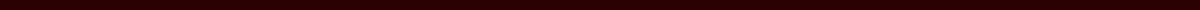 To: [Recipient's Name]
From: [Your Name]
Position: [Your Position]
Department: [Your Department]
Leave Dates: From [Start Date] to [End Date]
Date: [Today's Date]Introduction:
This note aims to ensure a smooth transition of my responsibilities during my absence. Below are the key duties, ongoing projects, and important contacts.Key Responsibilities:Daily Operations:Oversee daily operations in [specific area/department]. Ensure all tasks are completed according to the schedule.Point of Contact: [Name, Position]Client Communications:Manage all client communications, including emails and phone calls. Ensure prompt and professional responses.Point of Contact: [Name, Position]Ongoing Projects:Project A:Status: Currently at the design phase, awaiting client feedback.Next Steps: Review feedback and adjust designs accordingly.Key Contacts: [Designer's Name], [Client's Name]Project B:Status: Finalizing the project proposal.Next Steps: Submit the proposal by [Due Date].Key Contacts: [Team Member's Name], [Client's Name]Important Contacts:[Manager's Name]: [Position], [Email], [Phone Number] - For overall department concerns.[HR's Name]: [Position], [Email], [Phone Number] - For leave-related queries.Critical Deadlines:Report Submission: [Due Date] - Final report for [Project Name] needs to be submitted to [Client's Name].Monthly Review Meeting: Scheduled for [Date] - Prepare the monthly performance report.Additional Information:All relevant files and documents have been saved in the shared drive under the folder named "[Your Name] Handover."For any unforeseen issues, please refer to the departmental SOPs or contact [Emergency Contact Name].Conclusion:
I have briefed [Colleague's Name] about my current tasks and they will be covering for me during my leave. I trust that my responsibilities will be managed effectively in my absence. Please feel free to reach out to me via email for urgent issues, as I might have limited access to my phone.Thank you for your support and understanding.Best regards,[Your Name]
[Your Position]
[Your Contact Information]